City Of Bethlehem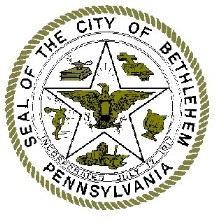 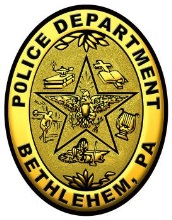       Citizen’s Police Academy       Have Questions About the Police Department?Have you ever wondered how the Police perform their different duties?Have you ever wanted to talk to a Police Officer about his or her experience as a Law Enforcement Officer in your community?How do you become a Police Officer and what does it take?What training does an Officer have to go through?Have questions on the size of the Department or how many calls for service or arrests?If you are interested in the answers to these questions and would like to know more, you should consider attending the next City of Bethlehem Citizen’s Police Academy.What is a Citizens Police Academy?It's an opportunity for you to meet the Police Officers, Communication Specialists, and other members of the Police Department who protect and serve our City. The intent of the Citizen’s Police Academy is not to train citizens to become Police Officers. Rather, it's the opportunity to see firsthand the duties and responsibilities of Law Enforcement Officers.Learn about the Hiring Process, Juvenile Law, Use of Force Issues, Officer Safety, Patrol Procedures, Criminal Investigations, Traffic Collision Investigations, Vice Investigations, Crime Scene Investigations, Firearms and Defensive Tactics Training, Community Policing, K-9 and Mounted Operations, and much more.  The K-9 Unit, Mounted Unit and Bicycle Unit will give demonstrations to the class. Who Will Teach the Classes?Police Officers who possess a wide variety of skills, training and experience will provide the instruction, Citizens will have the opportunity to ask questions, discuss issues, and participate in some of the things Officers do as part of their jobs.Goal of the Citizens Police AcademyThe goal of the Citizen’s Police Academy is to enhance the relationship between the Police Department and the Community, resulting in a better understanding of what the Community can expect from the officers who serve them and the service they can provide.How Do I Sign Up for the Academy?If the Citizen’s Police Academy sounds interesting to you, please contact Sgt. Blake Kuntz #377 at bkuntz@bethlehem-pa.gov  or (610)419-9187 for more information and an application.